Геометрия 7класс.                Уроки №14-15Неделя 25.05.202- 29.05.2020     Контрольная работа по теме «Углы. Треугольник. Окружность»Задача1На рисунке точка О-центр окружности, <АВО=400. Найдите угол ВОС.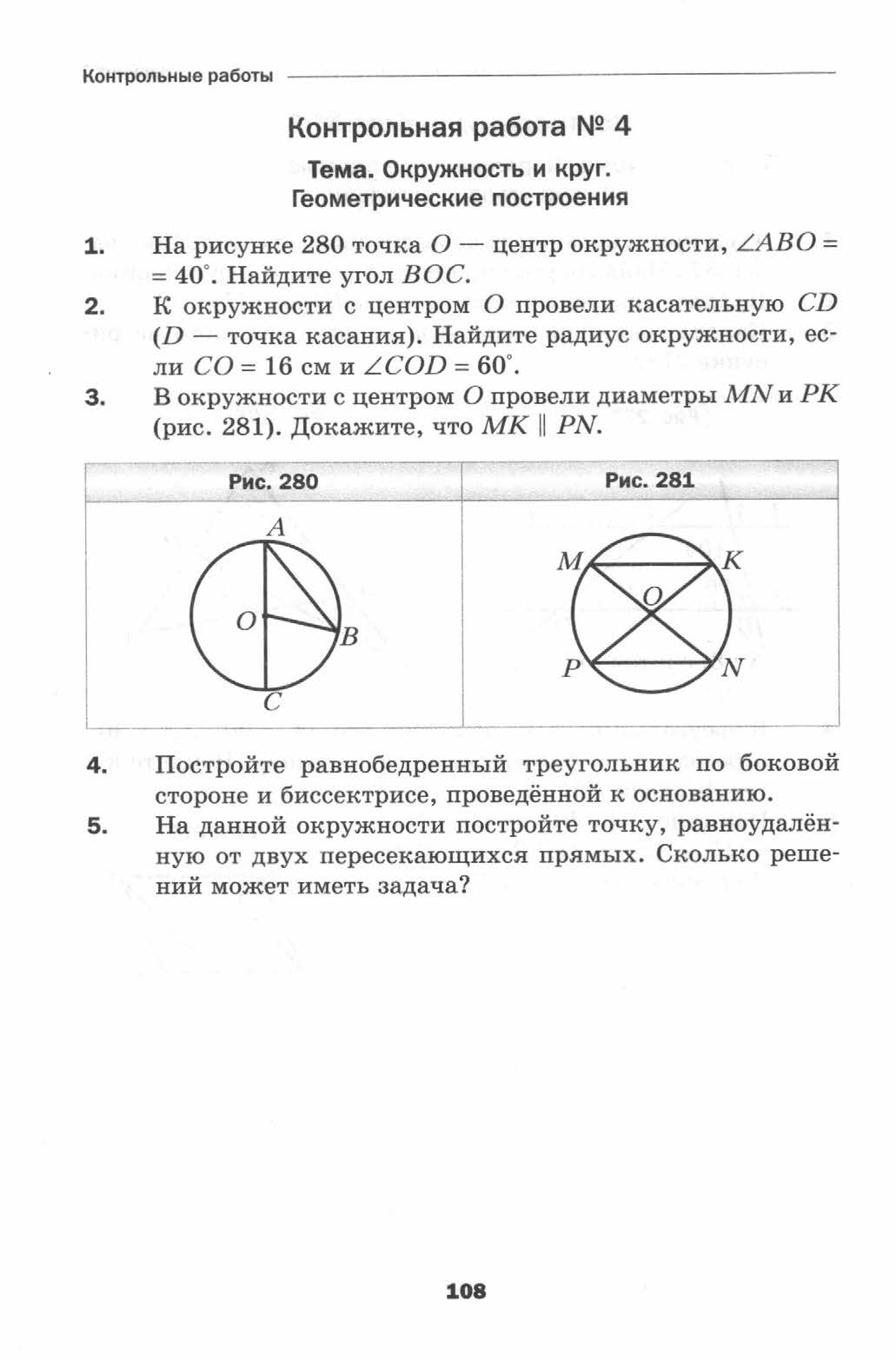 Задача2      Сделайте рисунок к задаче. Решите.Задача3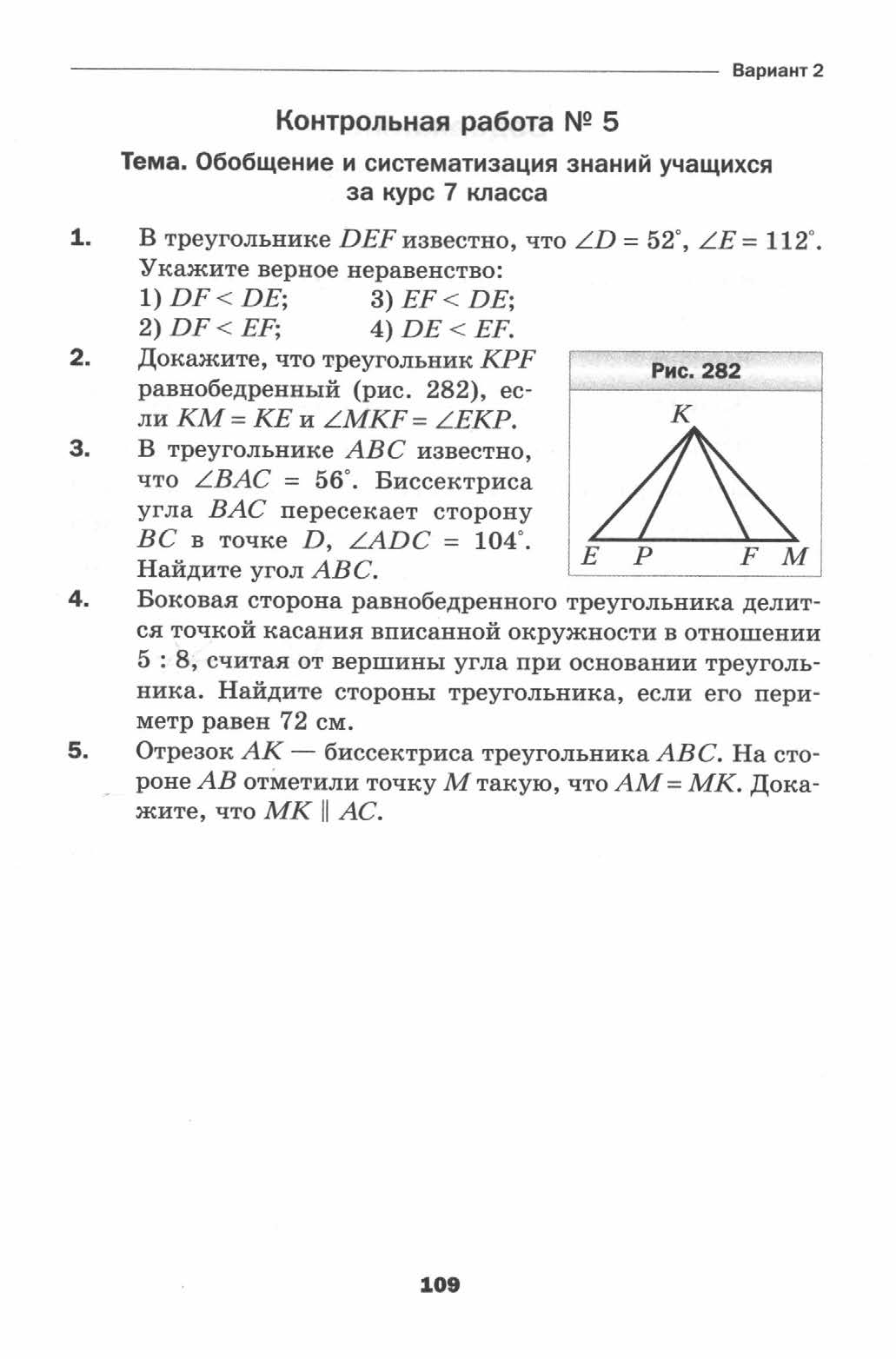 Задача4На рисунке КМ=КЕ и <MKF=<EKP. Докажите, что треугольник KPF –равнобедренный.ДатаТема урокаДомашняяработаПримечание26.05Урок№14Углы. Треугольник. ОкружностьКонтрольная работа К каждой задаче рисунок обязателен.Работу сдать до16.0028.05Урок№15ПовторениеРабота над ошибками